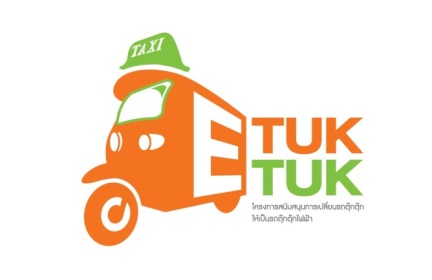 โครงการสนับสนุนการเปลี่ยนรถตุ๊กตุ๊ก ให้เป็นรถตุ๊กตุ๊กไฟฟ้า (eTukTuk)แบบฟอร์มสมัครเข้าร่วมโครงการดัดแปลงรถตุ๊กตุ๊กไฟฟ้าหน่วยงาน 						ที่อยู่ 		 ถนน				ซอย			ตำบล/แขวง				อำเภอ/เขต				จัดหวัด				รหัสไปรษณีย์				ผู้ประสานงาน นาย/นาง/นางสาว 		   					โทรศัพท์ 					โทรสาร 				   			มือถือ 						Email 								มีความสนใจจะเข้าร่วมโครงการสนับสนุนการเปลี่ยนรถตุ๊กตุ๊กให้เป็นรถตุ๊กตุ๊กไฟฟ้า (eTukTuk)1.  สาขาการศึกษาที่เกี่ยวข้องกับยานยนต์ไฟฟ้า	สาขา 								                สาขา 								ประสบการณ์ในการดัดแปลง/สร้าง ได้ดำเนินการดัดแปลงรถยนต์ไฟฟ้ามาแล้ว ประเภทรถ					 ยังไม่เคยดัดแปลงรถยนต์ไฟฟ้า แต่มีความสนใจจะดำเนินการผลงานดัดแปลง/สร้างรถไฟฟ้าที่เคยได้รับรางวัลแนวทางการจัดการ/ใช้ประโยชน์รถหลังจากดัดแปลงแล้วเสร็จบุคลากรที่รับผิดชอบดำเนินการ (แนบประวัติผลงานคณะทำงาน)หัวหน้าโครงการ											ความเชี่ยวชาญ																								นักวิจัย												หน้าที่ความรับผิดชอบ 										ความเชี่ยวชาญ											นักวิจัย												หน้าที่ความรับผิดชอบ 										ความเชี่ยวชาญ											นักวิจัย												หน้าที่ความรับผิดชอบ 										ความเชี่ยวชาญ											นักวิจัย												หน้าที่ความรับผิดชอบ 										ความเชี่ยวชาญ											เครื่องมือทดสอบเกี่ยวกับรถยนต์ที่สถาบันมี Dyno Test  อื่นๆ (ถ้ามี)								  ลงชื่อ 						(					)ผู้อำนวยการ/อธิการบดี                                                                วันที่ 					  โปรดกรอกข้อมูลและนำส่งกลับมายัง โครงการสนับสนุนการเปลี่ยนรถตุ๊กตุ๊กให้เป็นรถตุ๊กตุ๊กไฟฟ้า (eTukTuk)กลุ่มวิจัยเพื่อการอนุรักษ์พลังงาน (EnConLab) มหาวิทยาลัยเทคโนโลยีพระจอมเกล้าธนบุรีโทรสาร 0 2470 9609  E-mail : etuktukthailand@gmail.comสอบถามข้อมูลเพิ่มเติมได้ที่ คุณวรารัตน์ น้อยคำแพง โทรศัพท์ 0 2470 9604-8 ต่อ 1408